муниципальное автономное общеобразовательное учреждениесредняя общеобразовательная школа № 8 им. Ц.Л.Куникова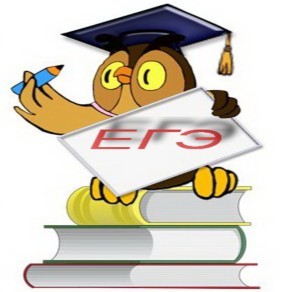 по русскому языкуучени___ 11 А классаФ.И.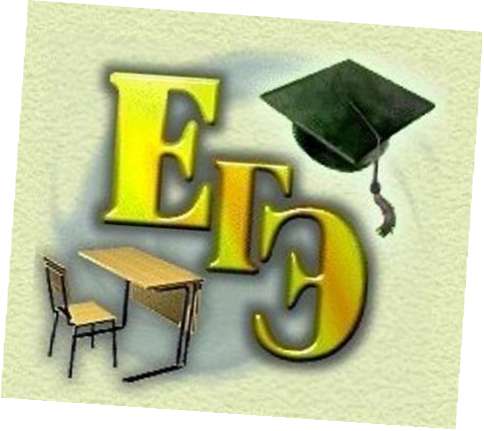 2013-2014 г.Часть 1. Группа АЧасть 2. Группа ВЧасть 3. Группа  С№Проверяемыеэлементыдата №Проверяемыеэлементывар.А1Орфоэпические нормыА2Лексические нормыА3.Морфологические нормы(образование форм слова)А4.Синтаксические нормы(построение предложенияс деепричастием)А5.Синтаксические нормы.Нормы согласования.Нормы управления.Построение предложенийс однородными членами.Построение СПП.А6.Синтаксические нормыА7.Текст. Смысловая икомпозиционная целостность текста. Последовательностьпредложений в текстеА8.Средства связи предложений в текстеА9.Предложение.Грамматическая(предикативная) основапредложения. Подлежащее исказуемое как главные членыпредложенияА10.Предложение. Видыпредложений по количествуграмматических основ. Видысложных предложений посредствам связи частей.Сложные предложенияс разными видами связиА11.Части речиА12Лексическое значение словаА13.Правописание -Н- и -НН-в суффиксах различныхчастей речиА14.Правописание корнейА15.Правописание приставокА16.Правописание личныхокончаний глаголов исуффиксов причастийА17.Правописание суффиксовразличных частей речи(кроме -Н-/-НН-)А18.Правописание НЕ и НИА19.Слитное, дефисное,раздельное написание словА20.Пунктуация всложносочиненномпредложении и простомпредложении с однороднымичленамиА21.Знаки препинанияв предложенияхс обособленными членами(определениями,обстоятельствами,приложениями)А22.Знаки препинанияв предложениях со словамии конструкциями,грамматически несвязанными с членамипредложенияА23.Знаки препинания в простомосложненном предложении(с однородными членами)А24.Знаки препинанияв бессоюзном сложномпредложенииА25.Знаки препинанияв сложноподчиненномпредложенииА26.Знаки препинания в сложномпредложении с союзной ибессоюзной связью. Сложноепредложение с разнымивидами связиА27.Информационная обработкаписьменных текстовразличных стилей и жанровА28.Текст как речевоепроизведение. Смысловая икомпозиционная целостностьтекстаА29.Функционально-смысловыетипы речиА30.Лексическое значение слова.Деление лексики русскогоязыка на группыв зависимости от смысловыхсвязей между словами№Проверяемыеэлементыдата №Проверяемыеэлементывар.В1Основные способы словообразованияВ2Части речиВ3.Типы подчинительной связи в словосочетании:согласование, управление,примыканиеВ4.Предложение.Грамматическая(предикативная) основапредложения. Видыпредложений по наличиюглавных членов:двусоставные иодносоставныеВ5.Простое осложненное предложениеВ6.Сложное предложениеВ7.Средства связи предложений в текстеВ8. Языковые средства выразительности№дата №вар.К 1К 2К 3К 4К 5К 6К 7К 8К 9К10К11К12Макс. К1-К1223 бал.